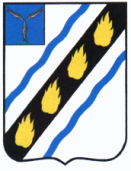 РОЗОВСКОЕ  МУНИЦИПАЛЬНОЕ  ОБРАЗОВАНИЕ СОВЕТСКОГО  МУНИЦИПАЛЬНОГО  РАЙОНА  САРАТОВСКОЙ  ОБЛАСТИСОВЕТ  ДЕПУТАТОВ (четвертого созыва)РЕШЕНИЕОт  14.04.2021       № 128с.Розовое О внесении изменений в решение Совета депутатов Розовского муниципального образованияСоветского муниципального района Саратовской области от 27.11.2020 г.  № 114	Рассмотрев  решение  Муниципального  Собрания  Советского  муниципального  района  от  17.02.2021  №  323  «О внесении изменений в решение Муниципального Собрания Советского муниципального района от 25.11.2020 № 290», руководствуясь Федеральным законом от 06.10.2003 № 131-ФЗ «Об общих принципах организации местного самоуправления в Российской Федерации»,  Уставом Розовского муниципального образования Советского муниципального района, Совет депутатов Розовского муниципального образования РЕШИЛ:Внести следующие изменения в решение Совета депутатов Розовского муниципального образования Советского муниципального района Саратовской области от 27.11.2020 № 114 «О принятии полномочий, отнесенных к компетенции органов местного самоуправления Советского муниципального района Саратовской области, на исполнение органам местного самоуправления  Розовского муниципального образования Советского муниципального района Саратовской области»:     2. Изложить пункт 2 в следующей редакции:«2. Розовскому  муниципальному образованию Советского муниципального района Саратовской области принять финансовые средства в виде межбюджетных трансфертов из бюджета Советского муниципального района на:- осуществление части полномочий, указанных в подпункте 2) пункта 1 настоящего решения, в размере 1779100,0 (Один миллион семьсот семьдесят девять тысяч сто) рублей, в том числе за счет акциз на подакцизные товары в размере 793100,0 (семьсот девяносто три тысячи сто) рублей и за счет транспортного налога в размере 986000,0(девяносто восемьдесят шесть тысяч) рублей. 2. Настоящее решение вступает в силу со дня его официального опубликования.Глава Розовскогомуниципального образования 			                  В.Н.Меркулов